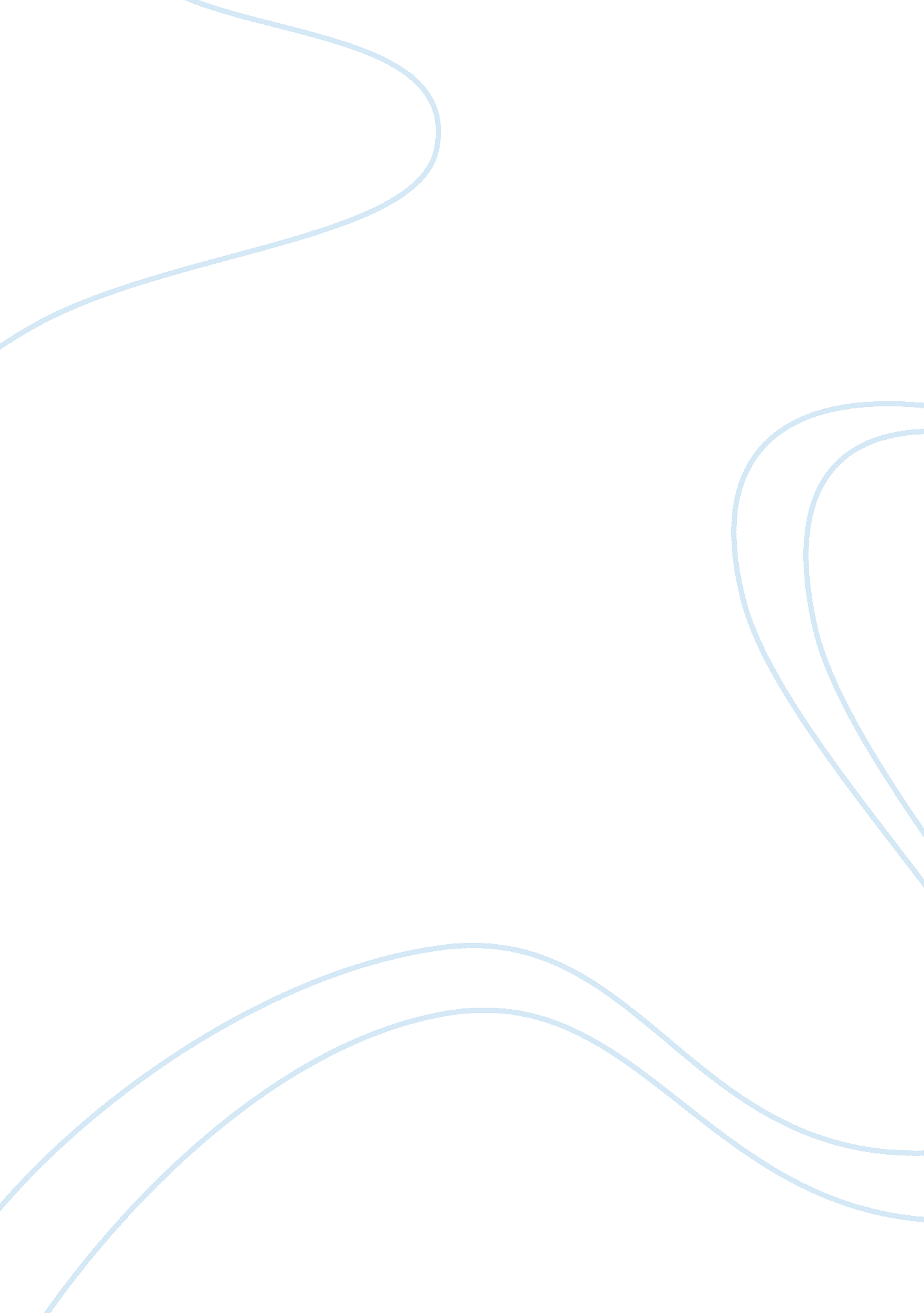 It”s rest follows. in high school teachers were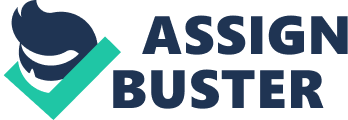 It” s all up to you It” s all over now. No more strict teachers, no moreguidancecounselors that tell you what is best for you, no more restrictions; thisallhappens when you graduate high school. Once you throw that cap in the air, youbegin a new stage in your life that will carry out for the rest of yourfuture. In college, you are now becoming an individual and now you are responsibleforyou own actions. High school and college are very different and as incomingfreshmen, you think that it” s the same but the work is much harder. Welllet” sget this myth straightened out. The capacity of work does get much harder, butother things come along with the experience of college. Freedom is one ofthebiggest privileges that are given to you as a college student, and now it” supto you do know what to do with it. No one will be there to tell you whatyouhave to do, whether or not you go to class, whether or not you are on time; it” sall up to you. You are thinking, “ well that” s great”, but what youdon” t realize is that for all of your actions there will be a consequence. Asfreshmen, you are vulnerable to the evils of freedom. This is whenprioritizingcomes in handy. You must realize what is important and what” s not. Thefirstthing you should have in mind is academics. Then the rest follows. In highschool teachers were always behind your back and telling you what you hadto do. They reminded you when an assignment was due and if you didn” t do it thantheywould call your parents. They would extend their helping hand so you coulddowell in their course. They would go that extra mile for you. They never letyougive up and they always believed that you could achieve the goals of theclass. They gave you support and if you asked for help they wouldn” t deny you it. Thisis what you are giving up and freedom is what you are getting in return. Incollege it changes in a dramatic way. You lose teachers and gainprofessors. Thefirst day of class the professor hands out a syllabus. By doing this, theprofessor eliminates all the doubts and possible excuse that a studentmightgive. “ The homework is due today, I thought it was due on Friday”, youwill never use this excuse because it is clearly stated on the syllabus. You asthe student know what is ahead and must be ready to handle a course that isdemanding. You are responsible to make sure that everything is handed in ontime. Professors don” t attach themselves to the pupil and this is one ofthedifferences between a professor and a teacher. During high school you hadto beat school at a certain time or you would have to face punishments such asdetention. If you didn” t go to class or school they would call your parentsandtell them that you absent. In my high school they would mail out everymonth howmany cuts or skips we had in all of our classes. If you had more than acertainnumber of absences, you would lose credit in that class. Everything wasverystrict and regulated. You are the one who chooses what is best for youwhile youare attending college. It” s up to you if you go to class or whether you areontime. If you do you work, or if you skip class or if you study, these areallyour choices. Most colleges don” t keep attendance. If you don” t go toclass, youare the one missing out on the lesson not the professor. He doesn” t care aslongas you do what you have to do in order to survive in his class. Theprofessorwill not become irate with himself because of your childish manners. It” sup toyou to show that your parents, school, and anyone that has surrounded youhasshown you what an etiquette behavior is. Here is when prioritizing comes inhand. First you have to realize that the reason you are attending collegeis tofurther you education. Also, you are paying for a higher learning educationsoyou must take full advantage of it. Therefore you must keep up your gradesandmaintain a good overall grade point average. Going to class is veryimportantbecause this is the place that all of the learning takes place. If you arenotthere in class then what do you get out of it? College life means sociallifebecause now you 